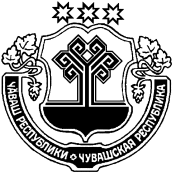 О внесении изменений в постановление администрации Шумерлинского сельского поселения Шумерлинского района от 25.04.2016 № 45 «Об утверждении административного регламента администрации Шумерлинского сельского поселения Шумерлинского района Чувашской Республики по предоставлению муниципальной услуги «Выдача разрешения на ввод объекта в эксплуатацию»В соответствие с Федеральным законом от 27 декабря 2019 года № 472–ФЗ «О внесении изменений в Градостроительный кодекс Российской Федерации и отдельные законодательные акты Российской Федерации», Федеральным законом от 27.07.2010               № 210-ФЗ "Об организации предоставления государственных и муниципальных услуг", Федеральным законом от 24.11.1995 N 181-ФЗ "О социальной защите инвалидов в Российской Федерации"администрация Шумерлинского сельского поселения Шумерлинского района Чувашской Республики п о с т а н о в л я е т: 1. Внести в Административный регламент администрации Шумерлинского сельского поселения Шумерлинского района Чувашской Республики по предоставлению муниципальной услуги «Выдача разрешения на ввод объекта в эксплуатацию», утвержденный постановлением администрации Шумерлинского сельского поселения Шумерлинского района от 25.04.2016 № 45  следующие изменения: 1.1. пункт 2.2.2 изложить в следующей редакции:«2.2.2 Особенности взаимодействия с заявителем при предоставлении муниципальной услугиАдминистрация в ходе предоставления муниципальной услуги не вправе требовать от заявителя:1) представления документов и информации или осуществления действий, представление или осуществление которых не предусмотрено нормативными правовыми актами, регулирующими отношения, возникающие в связи с предоставлением государственных и муниципальных услуг;2) представления документов и информации, в том числе подтверждающих внесение заявителем платы за предоставление государственных и муниципальных услуг, которые находятся в распоряжении органов, предоставляющих государственные услуги, органов, предоставляющих муниципальные услуги, иных государственных органов, органов местного самоуправления либо подведомственных государственным органам или органам местного самоуправления организаций, участвующих в предоставлении предусмотренных частью 1 статьи 1 Федерального закона № 210-ФЗ государственных и муниципальных услуг, в соответствии с нормативными правовыми актами Российской Федерации, нормативными правовыми актами субъектов Российской Федерации, муниципальными правовыми актами, за исключением документов, включенных в определенный частью 6 статьи 1 Федерального закона № 210-ФЗ перечень документов. Заявитель вправе представить указанные документы и информацию в органы, предоставляющие государственные услуги, и органы, предоставляющие муниципальные услуги, по собственной инициативе;3) осуществления действий, в том числе согласований, необходимых для получения государственных и муниципальных услуг и связанных с обращением в иные государственные органы, органы местного самоуправления, организации, за исключением получения услуг и получения документов и информации, предоставляемых в результате предоставления таких услуг, включенных в перечни, указанные в части 1 статьи 9 Федерального закона № 210-ФЗ.4) представления документов и информации, отсутствие и (или) недостоверность которых не указывались при первоначальном отказе в приеме документов, необходимых для предоставления муниципальной услуги, либо в предоставлении муниципальной услуги, за исключением следующих случаев:а) изменение требований нормативных правовых актов, касающихся предоставления муниципальной услуги, после первоначальной подачи заявления о предоставлении муниципальной услуги;б) наличие ошибок в заявлении о предоставлении муниципальной услуги и документах, поданных заявителем после первоначального отказа в приеме документов, необходимых для предоставления муниципальной услуги, либо в предоставлении муниципальной услуги и не включенных в представленный ранее комплект документов;в) истечение срока действия документов или изменение информации после первоначального отказа в приеме документов, необходимых для предоставления муниципальной услуги, либо в предоставлении муниципальной услуги;г) выявление документально подтвержденного факта (признаков) ошибочного или противоправного действия (бездействия) должностного лица органа, предоставляющего муниципальную услугу, муниципального служащего, работника многофункционального центра, работника организации, предусмотренной частью 1.1 статьи 16 Федерального закона №210-ФЗ, при первоначальном отказе в приеме документов, необходимых для предоставления муниципальной услуги органа, предоставляющего муниципальную услугу, руководителя многофункционального центра при первоначальном отказе в приеме документов, необходимых для предоставления муниципальной услуги, либо руководителя организации, предусмотренной частью 1.1 статьи 16 Федерального закона № 210-ФЗ, уведомляется заявитель, а также приносятся извинения за доставленные неудобства.»;1.2. в абзаце первом пункта 2.4. слова «в течение 7 рабочих дней» заменить словами «в течение пяти рабочих дней»;1.3. пункт 2.6. дополнить абзацем следующего содержания:«В случае, если подано заявление о выдаче разрешения на ввод объекта в эксплуатацию в отношении этапа строительства, реконструкции объекта капитального строительства, документы, указанные в абзацах 10-17 настоящего пункта, оформляются в части, относящейся к соответствующему этапу строительства, реконструкции объекта капитального строительства. В указанном случае в заявлении о выдаче разрешения на ввод объекта в эксплуатацию в отношении этапа строительства, реконструкции объекта капитального строительства указываются сведения о ранее выданных разрешениях на ввод объекта в эксплуатацию в отношении этапа строительства, реконструкции объекта капитального строительства (при наличии).»;1.4. пункт 2.12. изложить в следующей редакции:«2.12. Требования к помещениям, в которых предоставляется муниципальная услуга, к месту ожидания и приема заявителей, размещению и оформлению визуальной, текстовой информации о порядке предоставления муниципальной услуги, в том числе к обеспечению доступности для инвалидов указанных объектов в соответствии с законодательством Российской Федерации о социальной защите инвалидовВ помещении, в котором предоставляется муниципальная услуга, создаются условия для беспрепятственного доступа в него инвалидов в соответствии с законодательством Российской Федерации о социальной защите инвалидов. В местах предоставления муниципальной услуги предусматривается оборудование посадочных мест, создание условий для обслуживания маломобильных групп населения, в том числе оборудование пандусов, наличие удобной офисной мебели.В соответствии с законодательством Российской Федерации о социальной защите инвалидов инвалидам обеспечиваются:возможность самостоятельного передвижения по территории, на которой расположено здание администрации Шумерлинского сельского поселения Шумерлинского района, посадки в транспортное средство и высадки из него, в том числе с использованием кресла-коляски;сопровождение инвалидов, имеющих стойкие расстройства функции зрения и самостоятельного передвижения, и оказание им помощи в здании администрации Шумерлинского сельского поселения Шумерлинского района;надлежащее размещение оборудования и носителей информации, необходимых для обеспечения беспрепятственного доступа инвалидов в здание администрации Шумерлинского сельского поселения Шумерлинского района и к муниципальной услуге с учетом ограничений их жизнедеятельности;дублирование необходимой для инвалидов звуковой и зрительной информации, а также надписей, знаков и иной текстовой и графической информации знаками, выполненными рельефно-точечным шрифтом Брайля, допуск сурдопереводчика и тифлосурдопереводчика;допуск в здание администрации Шумерлинского сельского поселения Шумерлинского района собаки-проводника при наличии документа, подтверждающего ее специальное обучение и выдаваемого по форме и в порядке, которые определяются федеральным органом исполнительной власти, осуществляющим функции по выработке и реализации государственной политики и нормативно-правовому регулированию в сфере социальной защиты населения;оказание работниками администрации Шумерлинского сельского поселения Шумерлинского района Чувашской Республики, предоставляющими муниципальную услугу, помощи инвалидам в преодолении барьеров, мешающих получению ими муниципальной услуги наравне с другими лицами;на стоянке транспортных средств около знания администрации Шумерлинского сельского поселения Шумерлинского района выделяется не менее 10% мест (но не менее одного места) для бесплатной парковки транспортных средств, управляемых инвалидами I, II групп, а также инвалидами III группы в порядке, установленном Правительством Российской Федерации, и транспортных средств, перевозящих таких инвалидов и (или) детей-инвалидов. Указанные места для парковки не должны занимать иные транспортные средства.В случае невозможности полностью приспособить здание администрации Шумерлинского сельского поселения Шумерлинского района с учетом потребностей инвалидов в соответствии со статьей 15 Федерального закона от 24 ноября 1995 г. N 181-ФЗ "О социальной защите инвалидов в Российской Федерации" должны приниматься меры для обеспечения доступа инвалидов к месту предоставления муниципальной услуги либо, когда это возможно, обеспечения ее предоставления по месту жительства инвалида или в дистанционном режиме.Вход в здание администрации оформлен вывеской с указанием основных реквизитов администрации на русском и чувашском языках, на местонахождение администрации указывают соответствующие вывески с основными реквизитами администрации Шумерлинского сельского поселения Шумерлинского района и графиком работы специалистов администрации Шумерлинского сельского поселения Шумерлинского района.Помещения для предоставления муниципальной услуги снабжаются соответствующими табличками с указанием номера кабинета, названия соответствующего структурного подразделения, фамилий, имен, отчеств, должностей специалистов Шумерлинского  сельского поселения Шумерлинского района, предоставляющих муниципальную услугу. Каждое помещение для предоставления муниципальной услуги оснащается телефоном, компьютером и принтером.Для ожидания приема гражданам отводятся места, оборудованные стульями, столами (стойками), письменными принадлежностями для возможности оформления документов.Специалист администрации Шумерлинского сельского поселения Шумерлинского района, предоставляющий муниципальную услугу, обязан предложить заявителю воспользоваться стулом, находящимся рядом с рабочим местом данного специалиста Шумерлинского сельского поселения Шумерлинского района.Визуальная, текстовая информация о порядке предоставления муниципальной услуги размещается на информационном стенде местной администрации, на официальном сайте органа местного самоуправления, на Едином портале государственных и муниципальных услуг и на Портале государственных и муниципальных услуг.Оформление визуальной, текстовой информации о порядке предоставления муниципальной услуги должно соответствовать оптимальному зрительному восприятию этой информации.Информационные стенды оборудуются в доступном для заявителей помещении местной администрации.»;1.5. в разделе III:пункт 3.1.1. изложить в следующей редакции:«3.1.1. Прием документов Прием заявления и документов, необходимых для выдачи разрешения на ввод объекта в эксплуатацию1) в администрацииОснованием для получения муниципальной услуги является представление Заявления с приложением документов, предусмотренных пунктом 2.6. настоящего Административного регламента, в администрацию Шумерлинского сельского поселения Шумерлинского района заявителем лично либо его уполномоченным лицом при наличии надлежаще оформленных документов.Заявитель при предоставлении заявления и документов, необходимых для получения Разрешения, предъявляет документ, удостоверяющий личность. При подготовке Заявления и прилагаемых документов не допускается применение факсимильных подписей. Заявитель несет ответственность за достоверность представленных сведений и документов.В течение 1 рабочего дня:- специалист администрации Шумерлинского сельского поселения направляет принятые заявления с приложением документов на рассмотрение главе Шумерлинского сельского поселения Шумерлинского района;- глава Шумерлинского сельского поселения Шумерлинского района рассматривает поступившие заявления с приложением документов и накладывает визу для рассмотрения;- завизированные заявления с приложением документов возвращаются специалисту  администрации Шумерлинского сельского поселения Шумерлинского района.Специалист администрации Шумерлинского сельского поселения проверяет срок действия документа, наличие записи об органе, выдавшем документ, даты выдачи, подписи и фамилии должностного лица, оттиска печати, а также соответствие данных документа, удостоверяющего личность, данным, указанным в документах, представленных для выдачи Разрешения. Производит проверку представленных документов: наличие необходимых документов, проверяет правильность заполнения Заявления, полноту и достоверность содержащихся в них сведений. Проверяет также документы на наличие подчисток, приписок, зачеркнутых слов; на наличие повреждений, которые могут повлечь к неправильному истолкованию содержания документов. При установлении фактов отсутствия необходимых документов, несоответствия представленных документов требованиям, специалист администрации Шумерлинского сельского поселения Шумерлинского района уведомляет заявителя о наличии препятствий для дальнейшего приема, объясняет заявителю содержание выявленных недостатков в представленных документах и предлагает принять меры по их устранению. Документы, в ходе проверки которых выявлены нарушения, в соответствии с пунктом 2.7. настоящего Административного регламента не подлежат приему. Специалист администрации Шумерлинского сельского поселения, ответственный за прием Заявлений, фиксирует факт получения от заявителей документов путем записи в Журнале регистрации заявлений о выдаче разрешений. При приеме документов на подлиннике Заявления проставляется дата входящей корреспонденции с указанием номера регистрации согласно реестру учета входящей корреспонденции. Представление заявителем неполных и (или) заведомо недостоверных сведений является основанием для отказа в предоставлении муниципальной услуги.В случае поступления документов в электронной форме специалист администрации Шумерлинского сельского поселения Шумерлинского района по делопроизводству проверяет действительность электронной подписи, переводит документы в бумажную форму (распечатывает), заверяет соответствие распечатанных документов электронным документам, и дальнейшая работа с ними ведется как с документами заявителя, поступившими в письменном виде.При направлении заявления о предоставлении муниципальной услуги в форме электронного документа, в том числе с использованием Единого портала государственных и муниципальных услуг, заявитель имеет возможность получения сведений о поступившем заявлении о предоставлении муниципальной услуги, включая информацию о дате и времени его поступления и регистрации, а также о ходе рассмотрения заявления о предоставлении муниципальной услуги, о номере, дате выдачи постановления либо уведомления.2) в МФЦ:Основанием для получения муниципальной услуги является представление лично либо представителем заявителя Заявления с приложением документов, предусмотренных подразделом 2.6. Административного регламента в МФЦ.Специалист МФЦ, ответственный за прием и регистрацию документов осуществляет действия, предусмотренные абз.10, абз. 11 подпункта 3.1.1. настоящего Административного регламента.Документы, в ходе проверки которых выявлены нарушения, в соответствии с пунктом 2.7. не подлежат приему.Специалист МФЦ, ответственный за прием и регистрацию документов, фиксирует обращения заявителей в АИС МФЦ с присвоением статуса "зарегистрировано". После регистрации специалист МФЦ готовит расписку о принятии документов, согласие на обработку персональных данных (далее - расписка) в 3-х экземплярах (1 экземпляр выдает заявителю, 2-й с заявлением и принятым пакетом документов направляется в администрацию Шумерлинского сельского поселения Шумерлинского района, 3-й остается в МФЦ) в соответствии с действующими правилами ведения учета документов.В расписке указываются следующие пункты:- согласие на обработку персональных данных;- данные о заявителе;- порядковый номер заявителя;- дата поступления документов;- подпись специалиста;- перечень принятых документов;- сроки предоставления услуги;- расписка о выдаче результата.После регистрации заявления специалист МФЦ в течение одного рабочего дня организует доставку предоставленного заявителем пакета документов из МФЦ в администрацию Шумерлинского сельского поселения Шумерлинского района, при этом меняя статус в АИС МФЦ на "отправлено в ведомство". В случае приема документов в будние дни после 16.00 или в субботу, днем начала срока предоставления муниципальной услуги будет являться рабочий день, следующий за днем принятия заявления с приложенными документами.Результатом административной процедуры является принятое к рассмотрению заявление с приложенными документами и его регистрация.»;пункт 3.1.2. изложить в следующей редакции:«3.1.2. Формирование и направление запросов в органы (организации), участвующие в предоставлении муниципальной услугиОснованием для осуществления административной процедуры, связанной с формированием и направлением межведомственных запросов в органы (организации), участвующие в предоставлении муниципальной услуги, является установление в рамках осуществления административной процедуры, связанной с приемом заявления и документов, необходимых для предоставления муниципальной услуги и представляемых заявителем, необходимости обращения в государственные органы, органы местного самоуправления и подведомственные государственным органам или органам местного самоуправления организации, в распоряжении которых находятся документы в соответствии с нормативными правовыми актами Российской Федерации, нормативными правовыми актами субъектов Российской Федерации, муниципальными правовыми актами, с целью получения сведений, необходимых для предоставления муниципальной услуги.Документы (их копии или сведения, содержащиеся в них), предусмотренные пунктом 2.6 настоящего Административного регламента запрашиваются специалистом администрации Шумерлинского сельского поселения Шумерлинского района в порядке межведомственного информационного взаимодействия, в том числе с использованием единой системы межведомственного электронного взаимодействия в государственных органах, органах местного самоуправления и подведомственных государственным органам или органам местного самоуправления организациях, в распоряжении которых находятся указанные документы в срок не позднее одного рабочего дня со дня получения заявления о выдаче разрешения на ввод объекта в эксплуатацию, если застройщик не представил указанные документы самостоятельно.Межведомственный запрос администрации Шумерлинского сельского поселения Шумерлинского района о представлении документов (их копии или сведения, содержащиеся в них), необходимых для предоставления муниципальной услуги с использованием межведомственного информационного взаимодействия, должен содержать следующие сведения, если дополнительные сведения не установлены законодательным актом Российской Федерации:- наименование органа, направляющего межведомственный запрос;- наименование органа, в адрес которого направляется межведомственный запрос;- наименование муниципальной услуги, для предоставления которой необходимо представление документа и (или) информации, а также, если имеется, номер (идентификатор) такой услуги в реестре муниципальных услуг;- указание на положения нормативного правового акта, которыми установлено представление документа и (или) информации, необходимых для предоставления муниципальной услуги, и указание на реквизиты данного нормативного правового акта;- сведения, необходимые для представления документа и (или) информации, установленные настоящим Административным регламентом, а также сведения, предусмотренные нормативными правовыми актами как необходимые для представления такого документа и (или) информации;- контактная информация для направления ответа на межведомственный запрос;- дата направления межведомственного запроса;- фамилия, имя, отчество и должность лица, подготовившего и направившего межведомственный запрос, а также номер служебного телефона и (или) адрес электронной почты данного лица для связи.Результатом административной процедуры является направление специалистом администрации Шумерлинского сельского поселения Шумерлинского района, ответственным за межведомственное информационное взаимодействие, межведомственного запроса в соответствующий орган (организацию).»;пункт 3.1.3. изложить в следующей редакции:«3.1.3. Рассмотрение принятых документов, необходимых для выдачи разрешения на ввод объекта в эксплуатацию, и осмотр объекта капитального строительства Основанием для начала административной процедуры является принятие заявления и документов к нему к рассмотрению.Специалист администрации Шумерлинского сельского поселения Шумерлинского района рассматривает заявление с прилагаемыми к ним документами, предусмотренными пунктом 2.6 настоящего Административного регламента, в течение 1 рабочего дня со дня их регистрации.После проверки представленных заявителем документов, предусмотренными пунктом 2.6 настоящего Административного регламента и правильности оформления специалист администрации Шумерлинского сельского поселения Шумерлинского района уведомляет заявителя, связавшись с ним по номеру телефона, указанному в заявлении о необходимости осуществления осмотра объекта и в течение 1 рабочего дня с выездом на место производит осмотра объекта капитального строительства. Осмотр объекта капитального строительства осуществляется в присутствии заявителя либо его представителя в срок, не превышающий 1 рабочего дня со дня установления соответствия документов на наличие согласно пункту 2.6 настоящего Административного регламента и правильности оформления.В ходе осмотра построенного, реконструированного объекта капитального строительства осуществляется проверка соответствия такого объекта требованиям, установленным в разрешении на строительство, градостроительном плане земельного участка или в случае строительства, реконструкции линейного объекта в проекте планировки территории и проекте межевания территории, а также требованиям проектной документации, в том числе требованиям энергетической эффективности и требованиям оснащенности объекта капитального строительства приборами учета используемых энергетических ресурсов, за исключением случаев осуществления строительства, реконструкции объекта индивидуального жилищного строительства.Специалисту администрации Шумерлинского сельского поселения в ходе осмотра объекта капитального строительства предоставляется экспликация объекта капитального строительства. В случае, если при строительстве, реконструкции объекта капитального строительства осуществляется государственный строительный надзор, осмотр такого объекта органом, выдавшим разрешение на строительство, не проводится.Результатом административной процедуры является рассмотрение представленных документов и осмотр объекта капитального строительства.В случае поступления заявления о предоставлении муниципальной услуги в форме электронного документа, в том числе с использованием Единого портала государственных и муниципальных услуг, обеспечивается возможность направления заявителю уведомления о результатах рассмотрения документов, необходимых для предоставления услуги, содержащее сведения о принятии положительного решения о предоставлении услуги и возможности получить результат предоставления услуги либо мотивированный отказ в предоставлении услуги.»;абзац первый пункта 3.1.4. изложить в следующей редакции:«Основанием является выявление оснований для отказа в выдаче разрешения на ввод объекта в эксплуатацию в соответствии с пунктом 2.8 настоящего Административного регламента в ходе проверки наличия и правильности оформления документов, указанных в пункте 2.6 настоящего Административного регламента, в ходе осмотра объекта капитального строительства. Специалист администрации Шумерлинского сельского поселения в течение одного рабочего дня готовит письменное уведомление об отказе в выдаче Разрешения (Приложение 4 к Административному регламенту. Подготовленное уведомление об отказе в выдаче Разрешения в течение одного рабочего дня подписывается главой Шумерлинского сельского поселения Шумерлинского района.»;в абзаце третьем пункта 3.1.4. слова «в течение 1 дня» заменить словами «в течение одного рабочего дня»;пункт 3.1.5. изложить в следующей редакции:«3.1.5. Подготовка и выдача разрешения на ввод объекта в эксплуатацию Основанием является выполнение строительства, реконструкции объекта капитального строительства в полном объеме в соответствии с разрешением на строительство, соответствия построенного, реконструированного объекта капитального строительства градостроительному плану земельного участка или в случае строительства, реконструкции линейного объекта проекту планировки территории и проекту межевания территории, а также проектной документации. В течение одного рабочего дня специалистом администрации Шумерлинского сельского поселения готовится Разрешение и подписывается главой Шумерлинского сельского поселения Шумерлинского района. Разрешение оформляется по форме, утвержденной постановлением Правительства Российской Федерации от 24 ноября 2005 г. N 698 (Приложение 5 к Административному регламенту), регистрируется в журнале учета разрешений на ввод объектов в эксплуатацию.В течение одного рабочего дня следующего за днем подписания разрешения на ввод объекта в эксплуатацию указанное разрешение выдается заявителю (его уполномоченному представителю), оставшийся экземпляр хранится в архиве администрации Шумерлинского сельского поселения Шумерлинского района.Разрешение на ввод объекта в эксплуатацию (за исключением линейного объекта) выдается застройщику в случае, если в орган местного самоуправления, выдавший разрешение на строительство, передана безвозмездно копия схемы, отображающей расположение построенного, реконструированного объекта капитального строительства, расположение сетей инженерно-технического обеспечения в границах земельного участка и планировочную организацию земельного участка, для размещения такой копии в информационной системе обеспечения градостроительной деятельности.Обязательным приложением к разрешению на ввод объекта в эксплуатацию является представленный заявителем технический план объекта капитального строительства, подготовленный в соответствии с Федеральным законом от 13 июля 2015 г. N 218-ФЗ "О государственной регистрации недвижимости".В случаях, предусмотренных частью 12 статьи 51 и частью 3.3 статьи 52 Градостроительного кодекса Российской Федерации по заявлению заявителя администрация Шумерлинского сельского поселения Шумерлинского района может выдавать разрешение на отдельные этапы строительства, реконструкции объектов капитального строительства.Документы, могут быть направлены в электронной форме. Разрешение на ввод объекта в эксплуатацию выдается в форме электронного документа, подписанного электронной подписью, в случае, если это указано в заявлении о выдаче разрешения на ввод объекта в эксплуатацию.В случае если заявление с прилагаемыми документами поступило из МФЦ, специалист администрации Шумерлинского сельского поселения по делопроизводству течение одного рабочего дня со дня подписания главой Шумерлинского сельского поселения Шумерлинского района организует доставку постановления в МФЦ для его вручения заявителю.Специалист МФЦ в день поступления из структурного подразделения постановления фиксирует его поступление в СЭД. Один экземпляр постановления выдается заявителю в МФЦ при предъявлении им расписки о принятии заявления. В указанной расписке специалист МФЦ, ответственный за выдачу документов, фиксирует выдачу постановления своей подписью, при этом меняя статус в СЭД на "выдано". Также в расписке о принятии заявления проставляется подпись заявителя с указанием даты выдачи постановления.Результатом административной процедуры является выдача разрешения на ввод объекта в эксплуатацию.»;дополнить пунктом 3.1.6. следующего содержания:«3.1.6. Порядок исправления допущенных опечаток и ошибок в выданных в результате предоставления муниципальной услуги документахВ случае обнаружения технической ошибки в разрешении на ввод объекта в эксплуатацию, либо в акте приемки законченного строительством объекта после их выдачи, застройщик письменно обращается в администрацию либо в МФЦ с просьбой о внесении изменений в разрешение на ввод объекта в эксплуатацию, акт приемки с указанием старой и новой редакции пунктов, в которых обнаружены технические ошибки.При обращении об исправлении технической ошибки заявитель представляет:- заявление об исправлении технической ошибки;- документы, подтверждающие наличие в выданном в результате предоставления муниципальной услуги документе технической ошибки.Заявление об исправлении технической ошибки подается заявителем в администрацию, регистрируется, рассматривается Главой Шумерлинского сельского поселения Шумерлинского района и направляется с резолюцией исполнителю.Специалист администрации Шумерлинского сельского поселения Шумерлинского района проверяет поступившее заявление об исправлении технической ошибки на предмет наличия технической ошибки в выданном в результате предоставления муниципальной услуги документе.Критерием принятия решения по исправлению технической ошибки в выданном в результате предоставления муниципальной услуги документе является наличие опечатки и (или) ошибки.В случае выявления наличия технической ошибки в выданном в результате предоставления муниципальной услуги документе специалист администрации Шумерлинского сельского поселения Шумерлинского района устраняет техническую ошибку путем подготовки внесения изменений в разрешение на ввод объекта в эксплуатацию.В случае отсутствия технической ошибки в выданном в результате предоставления муниципальной услуги документе специалист администрации Шумерлинского сельского поселения Шумерлинского района готовит уведомление об отсутствии технической ошибки в выданном в результате предоставления муниципальной услуги документе.Специалист администрации Шумерлинского сельского поселения Шумерлинского района передает уведомление об отсутствии технической ошибки в выданном в результате предоставления муниципальной услуги документе на подпись главе Шумерлинского сельского поселения Шумерлинского района.Глава Шумерлинского сельского поселения Шумерлинского района подписывает уведомление об отсутствии технической ошибки в выданном в результате предоставления муниципальной услуги документе.Специалист администрации Шумерлинского сельского поселения Шумерлинского района регистрирует подписанное главой Шумерлинского сельского поселения Шумерлинского района уведомление об отсутствии технической ошибки в выданном в результате предоставления муниципальной услуги документе и направляет заявителю.Максимальный срок выполнения действия по исправлению технической ошибки в выданном в результате предоставления муниципальной услуги документе либо подготовки уведомления об отсутствии технической ошибки в выданном в результате предоставления муниципальной услуги документе не может превышать трех рабочих дней с даты регистрации в администрации заявления об исправлении технической ошибки.Результатом выполнения административной процедуры по исправлению технической ошибки в выданном в результате предоставления муниципальной услуги документе является:а) в случае наличия технической ошибки в выданном в результате предоставления муниципальной услуги документе - подготовка внесения изменений в разрешение на строительство;б) в случае отсутствия технической ошибки в выданном в результате предоставления муниципальной услуги документе - уведомление об отсутствии технической ошибки в выданном в результате предоставления муниципальной услуги документе.»;пункт 3.2. изложить в следующей редакции:«3.2. Порядок осуществления административных процедур и административных действий в электронной формеИнформирование о порядке предоставления муниципальной услуги осуществляется посредством размещения сведений на Едином портале государственных и муниципальных услуг и Портале государственных и муниципальных услуг, официальном сайте органа местного самоуправления.Заявитель имеет возможность получения информации посредством размещения вопроса на официальном сайте органа местного самоуправления в информационно-телекоммуникационной сети "Интернет".Заявление и документы на предоставление муниципальной услуги могут быть представлены заявителем с использованием информационно-коммуникационных технологий (в электронном виде), в том числе с использованием Единого портала государственных и муниципальных услуг или Портала государственных и муниципальных услуг с момента создания соответствующей информационной и телекоммуникационной инфраструктуры. Указанные заявление и документы подписываются электронной подписью в соответствии с требованиями Федерального закона от 6 апреля 2011 г. N 63-ФЗ "Об электронной подписи" и требованиями Федерального закона N 210-ФЗ.Заявитель имеет возможность получения сведений о ходе выполнения запроса о предоставлении муниципальной услуги, в случае если заявление с документами, указанными в подразделе 2.6 настоящего Административного регламента, было предоставлено в МФЦ, используя Единый портал государственных и муниципальных услуг или Портал государственных и муниципальных услуг.Действия, связанные с проверкой действительности усиленной квалифицированной электронной подписи заявителя, использованной при обращении за получением муниципальной услуги, а также с установлением перечня классов средств удостоверяющих центров, которые допускаются для использования в целях обеспечения указанной проверки и определяются на основании утверждаемой федеральным органом исполнительной власти по согласованию с Федеральной службой безопасности Российской Федерации модели угроз безопасности информации в информационной системе, используемой в целях приема обращений за предоставлением такой услуги, осуществляются в соответствии с постановлением Правительства Российской Федерации от 25 августа 2012 г. N 852 "Об утверждении Правил использования усиленной квалифицированной электронной подписи при обращении за получением государственных и муниципальных услуг и о внесении изменения в Правила разработки и утверждения административных регламентов предоставления государственных услуг".»;1.6. Приложение 6 изложить в новой редакции согласно приложению к настоящему постановлению.2. Настоящее постановление вступает в силу после официального опубликования в издании «Вестник деревни Шумерли Шумерлинского района» и подлежит размещению на официальном сайте администрации Шумерлинского сельского поселения Шумерлинского района.Глава  Шумерлинского сельского поселения                                          Федяров А.А.	Приложение к постановлению администрации Шумерлинского сельского поселения Шумерлинского района от 12.02.2020 № 4Приложение № 6к административному регламенту администрации Шумерлинского сельского поселения Шумерлинского района Чувашской Республики по предоставлению муниципальной услуги «Выдача разрешения на ввод объекта в эксплуатацию»Блок – схема последовательности действийпо выдаче разрешений на ввод объекта в эксплуатациюЧĂВАШ РЕСПУБЛИКИÇĔМĚРЛЕ РАЙОНĚЧУВАШСКАЯ РЕСПУБЛИКА ШУМЕРЛИНСКИЙ  РАЙОН  ÇĔМĚРЛЕ ЯЛ ПОСЕЛЕНИЙĚН АДМИНИСТРАЦИЙĚ ЙЫШĂНУ12.02.2020  4  № Çěмěрле ялě АДМИНИСТРАЦИЯ ШУМЕРЛИНСКОГО СЕЛЬСКОГО  ПОСЕЛЕНИЯ ПОСТАНОВЛЕНИЕот 12.02.2020 № 4  деревня Шумерля 